会社や店舗、商品やサービスの宣伝に、商工会ホームページを利用しませんか？大津町商工会ではホームページリニューアルに伴い、会員紹介ページへの掲載募集を行っております。様々な情報を無料で掲載することが可能ですので、情報発信の場としてご活用ください。画像だけではなく、動画で商品やサービス、会社や店舗をＰＲすることも可能です。動画掲載につきましては、撮影方法や編集方法など、専門家を派遣し、作成から掲載までお手伝いさせていただきます。また、現在のホームページに掲載しております会員紹介ページに記載の内容は、新ホームページにそのまま移行しますので、内容の変更などございましたら、ご確認の上、ご連絡お願いします。掲載時期に期限はございませんが、ホームページリニューアルは本年２月中を予定しております。早めの対応をお願いいたします。■ホームページ掲載希望の場合別紙「ホームページ掲載申込書」に必要事項を記入の上、送信下さい。※申込書は本会ホームページに掲載しております。■ホームページに掲載済みの内容を変更する場合別紙「ホームページ掲載申込書」に変更事項を記入の上、送信下さい。※申込書は本会ホームページに掲載しております。■動画掲載または動画作成希望の場合別紙「ホームページ掲載申込書」の下欄にある「動画掲載申込書」に必要事項を記入の上、送信ください。なお、動画の作成指導を希望される場合は本年２月中にお申し込み下さい。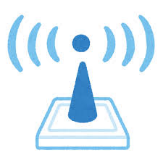 ※申込書は本会ホームページに掲載しております。【大津町商工会　TEL096-293-3421  FAX096-293-3429】